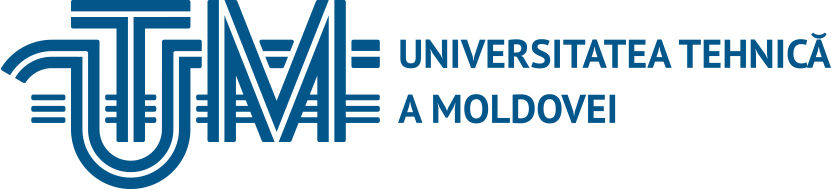 Stimate domnule rector,Subsemnatul (a) ___________________________________________________________, angajat (ă) în funcția de ___________________________________________________________, la _____________________________________________________________________________, solicit acordarea concediului de creație, conform art. 300 CM RM, cu durata de ___________________ zile calendaristice, începând cu _________________________________, în legătură cu ___________________________________________________________________.La cerere anexez următoarele acte:Se anexează acte justificative, după caz._______________________                                                  data                              _____________________                        semnătura                                                                                                                                Dlui Viorel BOSTAN, rector UTM, dr. hab., prof. univ.COORDONAT:DecanŞef Departament/CatedrăProrector pentru studiiŞef Direcția Managementul Resurselor       Cerere de acordare a concediului de lungă durată /  de creație